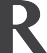 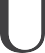 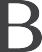 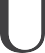 Fact sheetBстреча с печеньем, лимонадом и лукумомМагазин, Бутик, Парикмахер, Магазин кожи, магазин сувениров, фотографпримечание: После 24:00 вся еда и напитки платныеКаждый день минибар пополняется водой и минеральной одойВо всех барах и ресторанах напитки подаются в стаканах. В бутылках напитки не подаются,Лицам младше 18 лет алкогольные напитки не выдаютсяВ барах и ресторанах подаются импортные и местные алкогольные и безалкогольные напитки, указанные в концепции отеля. Все предлагаемые напитки одобрены Министерством Сельского и Лесного хохяйства для подачи в отелях. Законом номер 4207 Турецкой Республики строго запрещено курить в закрытых помещенияхВсе предлагаемые напитки прошли таможенный контроль и имеют лицензию на сервисКонтроль и пополнение мини-бара осуществляется один раз в день ежедневно с 10:00 до 16:00. Если Вы хотите, чтобыВам пополнили мини-бар, просьба не вывешивать на дверь табличку «не беспокоить»Если Вы хотите заказать поздний выезд, просьба уведомть ресепшн за один день до выезда. Вы можете воспользоваться данной услугой, только если заполненность отеля это позволяет. Услуга платнаяВыезд из номера должен быть произведен до 12:00 в день выселения. Пожалуйста, обратитесь на ресепшн до 12:00 чтобы подтвердить освобождение номера. Перед тем, как информация из каталога агентства будет напечатана, она должна быть нами проверена и подтверждена. Отель не несет ответственности за ошибки и не несет ответственности за ошибки в каталогах, напечатанных без разрешения отеля. Это также относится к «онлайн-каталогам»Глажка одежды и кальян в номерах не разрешается. В случае нанесения ущерба с гостя взимается штраф.Персонал бара имеет право не обслуживать гостей, которые превысили лимит алкоголя. Каждый гость должен соблюдать дресс-код в ресторане (пляжная одежда, купальники, шорты и т.д. не допускаются). Услуги и сервисы, время работы могут быть изменены администрацией отеля в течение сезона в зависимости от погодных условий. Ношение браслета в отеле обязательно. Гости, которые не носят его, не могут пользоваться услугами отеля. Гости могут пригласить посетителей в отель, заранее сообщив на стойку регистрации. Постетители могут находиться в отеле в Лобби в течение 30 минут. Если посетитель задерживается более, чтом на 30 минут, взимается дневная плата за пребывание в отеле. В соответствии с правилами безопасности отеля, при посещении требуется удостоверение личности (паспорт, водительские права, ID-карта).НазваниеMaster Family ClubАэропорт86 кмОткрытие01/04/2022 - 31/10/2022Центр города20 кмКатегорияHV1Площадь70.000 м²АдресЧенгер 07600 Mагавгат/АнтальяПляжГалечно-песчаныйТелефон/ Факс+90 242 766 41 41+90 242 766 47 42Протяженность пляжа200 мВеб Сайтwww.masterfamilyclub.comКонцептВсё включеноэлектронное письмоinfo@masterfamilyclub.comЗаезд\Выезд12:00 - 14:00Резервацияrezervasyon@masterfamilyclub.comПоздний выездплатноКредитные картыVisa - Mastercard - EuroCardДомашние животныеHe принимаютсяСезонЛетом 01 Апрель – 31 октябрь 2022ЯзыкиТурецкий, Английский, Немецкий, РусскийФаксПарикмахерскаяТурецкий кофеWiFi за пределом зон бесплатного интернета  Второй поход в А’ля КартТелефонИмпортный алкогольСтирка белья, глажка, химчисткаВрачБутылочные напиткиКальянСПА-центр/Салон красотыУслуги фотографаАренда машинМагазин КожиВодный спорт (Банан, парашют, JetSki)Детская коляскаПесочная расраскаБутикСвежевыжатый апельсиновый сокСейфПопкорнСувенирный магазинОсвещение теннсного кортыВитамин БарМагазинНомерКоличествоРазмерОсновная информацияСтандартный номер12620 m²Двуспальная кровать + односпальная кровать, ванная комната с душемНомер с двухъярусной кроватью3624 m²Двуспальная кровать + двухъярусная кровать, ванная комната с душемСемейный номер9626 m²Двуспальная кровать + 2 односпальные кровати, ванная комната с душемНомер для инвалидов220 m²Двуспальная кровать, ванная комната с душем СтандартДвухъяруснаяСемейнаяДля инвалидовС видом на СадxxxxЭлектронный ключ картаxxxxЭлектронный СейфxxxxLCD TVxxxxТелефонxxxxЧай -кофе наборxxxxХолодильникxxxxДушевая кабинаxxxxТапочкиxxxxВанные принадлежностиxxxxФенxxxxБеспроводной интернетxxxxБалконxxxxБалконные стулья и столикxxxxСплит КондиционерxxxxВремяНапиткиLobby Bar10:00 - 18:00Местные, импортные алкогльные напитки, коктейли, горячие и прохладительные напиткиPool Bar10:00 - 18:00Местные, импортные алкогльные напитки, коктейли, горячие и прохладительные напиткиRelax Cafe Bar10:00 - 17:00Горячие и прохладительные напиткиBeach Bar10:00 - 18:00Местные, импортные алкогльные напитки, коктейли, горячие и прохладительные напиткиBeach bar20:30 - 24:00Местные, импортные алкогльные напитки, коктейли, горячие и прохладительные напиткиDisco Bar24:00 - 03:00Местные, импортные алкогльные напитки, коктейли, горячие и прохладительные напиткиService Bar12:30-14:0019:00-21:00Вино, пиво, горячие и прохладительные напиткиРазмерГлубинаВремя работыВремя работы горокМаленький Аквапарк      63 м21.10 m08:00 - 18:0010:00 - 12:00 / 14:00 - 16:00Детский бассейн     25м20.40 m08:00 - 18:00Бассейн для взрослых    540м21.40 m08:00 - 18:0010:00 - 12:00 / 14:00 - 16:00Крытый бассейн     85м21.40 m10:00 - 16:00Бассейн на пляже    320м21.40 m08:00 - 18:00ВОЗВРАСТЧАСЫРАЗВЛЕЧЕНИЯМини Клуб4 - 1210:00 - 12:0014:30 - 17:00Игры, игровая комната, песочницаМини Клуб4 - 1220:30 - 21:00ПрОГРАММАТематические дниАквагримДень пиратаРучная работа – хоббиДень индейцаИгры в бассейнеМини кондитерыГоркиДень природыНастольные игрыДень песочного замкаДень водных игр